Дистанционное обучение. Список рекомендованных министерством просвещения РФ онлай-ресурсов21.03.2020Минпросвещения подготовило список из 15 онлайн-ресурсов для дистанционного обучения. Он будет постоянно пополняться.  В него вошли:• платформа «Российская электронная школа». На ней собраны задачи, тематические курсы, видеоуроки — resh.edu.ru;• «Московская электронная школа». В её библиотеку загружено почти 800 тысяч аудио-, видео- и текстовых файлов, учебники и образовательные приложения— mos.ru/city/projects/mesh;• «Яндекс. Учебник» — education.yandex.ru/home;• «ЯКласс» — yaklass.ru;• «Учи.ру» — uchi.ru;• платформа новой школы Сбербанка — pcbl.ru;• онлайн-школа Фоксфорд — foxford.ru;• видеопортал — interneturok.ru;• онлайн-школа английского языка Skyeng — skyeng.ru;• онлайн-платформа «Мои достижения» — myskills.ru;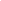 • платформа для проведения олимпиад и курсов «Олимпиум» — olimpium.ru;• телеканал MOSOBR.TV — mosobr.tv;• портал «Билет в будущее» — bilet-help.worldskills.ru;• союз «Молодые профессионалы (Ворлдскилс Россия)» — worldskills.ru;• всероссийский образовательный проект «Урок цифры» урокцифры.рф .Сохраняйте пост, чтобы не потерять!Российская электронная школаresh.edu.ru